ANEXO I - EDITAL n. 3/2016 - SAD/FUNTRABPROCESSO SELETIVO SIMPLIFICADO - “PROJETO MS SOLIDÁRIO” - A ECONOMIA SOLIDÁRIA CONTRIBUINDO PARA A SUPERAÇÃO DA EXTREMA POBREZA EM MATO GROSSO DO SUL - - - - - - - - - - - - - - - - - - - - - - - - - - -- - - - -  - - - - - - -  - - - - - - - - - - - - - - - - - - - - - - - - - - - - - - - - - - - - - - - - - -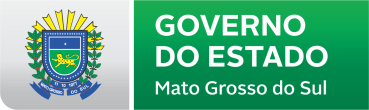 GOVERNO DO ESTADO DE MATO GROSSO DO SULSecretaria de Estado de Administração e DesburocratizaçãoFundação do Trabalho de Mato Grosso do SulGOVERNO DO ESTADO DE MATO GROSSO DO SULSecretaria de Estado de Administração e DesburocratizaçãoFundação do Trabalho de Mato Grosso do SulGOVERNO DO ESTADO DE MATO GROSSO DO SULSecretaria de Estado de Administração e DesburocratizaçãoFundação do Trabalho de Mato Grosso do SulGOVERNO DO ESTADO DE MATO GROSSO DO SULSecretaria de Estado de Administração e DesburocratizaçãoFundação do Trabalho de Mato Grosso do SulGOVERNO DO ESTADO DE MATO GROSSO DO SULSecretaria de Estado de Administração e DesburocratizaçãoFundação do Trabalho de Mato Grosso do SulGOVERNO DO ESTADO DE MATO GROSSO DO SULSecretaria de Estado de Administração e DesburocratizaçãoFundação do Trabalho de Mato Grosso do SulFICHA DE INSCRIÇÃOFICHA DE INSCRIÇÃOFICHA DE INSCRIÇÃOProcesso Seletivo Simplificado Projeto MS SOLIDÁRIOProcesso Seletivo Simplificado Projeto MS SOLIDÁRIOProcesso Seletivo Simplificado Projeto MS SOLIDÁRIOProcesso Seletivo Simplificado Projeto MS SOLIDÁRIOProcesso Seletivo Simplificado Projeto MS SOLIDÁRIOProcesso Seletivo Simplificado Projeto MS SOLIDÁRIOProcesso Seletivo Simplificado Projeto MS SOLIDÁRIOProcesso Seletivo Simplificado Projeto MS SOLIDÁRIOProcesso Seletivo Simplificado Projeto MS SOLIDÁRIOProcesso Seletivo Simplificado Projeto MS SOLIDÁRIOI - FUNÇÃO E MUNICÍPIO (Assinalar com “x” a função e o município pretendido)I - FUNÇÃO E MUNICÍPIO (Assinalar com “x” a função e o município pretendido)I - FUNÇÃO E MUNICÍPIO (Assinalar com “x” a função e o município pretendido)I - FUNÇÃO E MUNICÍPIO (Assinalar com “x” a função e o município pretendido)I - FUNÇÃO E MUNICÍPIO (Assinalar com “x” a função e o município pretendido)I - FUNÇÃO E MUNICÍPIO (Assinalar com “x” a função e o município pretendido)I - FUNÇÃO E MUNICÍPIO (Assinalar com “x” a função e o município pretendido)I - FUNÇÃO E MUNICÍPIO (Assinalar com “x” a função e o município pretendido)I - FUNÇÃO E MUNICÍPIO (Assinalar com “x” a função e o município pretendido)I - FUNÇÃO E MUNICÍPIO (Assinalar com “x” a função e o município pretendido)FunçãoFunçãoFunçãoFunçãoMunicípioMunicípioMunicípioMunicípioMunicípioMunicípio(    ) AGENTE DE FORMAÇÃO(    ) AGENTE DE FORMAÇÃO(    ) AGENTE DE FORMAÇÃO(    ) AGENTE DE FORMAÇÃOCampo GrandeCampo GrandeCampo GrandeCampo GrandeCampo GrandeCampo Grande(    ) AGENTE DE DESENVOLVIMENTO LOCAL(    ) AGENTE DE DESENVOLVIMENTO LOCAL(    ) AGENTE DE DESENVOLVIMENTO LOCAL(    ) AGENTE DE DESENVOLVIMENTO LOCAL(   ) Jardim(   ) Jardim(   ) Jardim(   ) Jardim(   ) Jardim(   ) Jardim(    ) AGENTE DE DESENVOLVIMENTO LOCAL(    ) AGENTE DE DESENVOLVIMENTO LOCAL(    ) AGENTE DE DESENVOLVIMENTO LOCAL(    ) AGENTE DE DESENVOLVIMENTO LOCAL(   ) Mundo Novo(   ) Mundo Novo(   ) Mundo Novo(   ) Mundo Novo(   ) Mundo Novo(   ) Mundo Novo(    ) AGENTE DE DESENVOLVIMENTO LOCAL(    ) AGENTE DE DESENVOLVIMENTO LOCAL(    ) AGENTE DE DESENVOLVIMENTO LOCAL(    ) AGENTE DE DESENVOLVIMENTO LOCAL(   ) Paranaíba(   ) Paranaíba(   ) Paranaíba(   ) Paranaíba(   ) Paranaíba(   ) Paranaíba(   ) Ponta Porã(   ) Ponta Porã(   ) Ponta Porã(   ) Ponta Porã(   ) Ponta Porã(   ) Ponta PorãII - DADOS PESSOAISII - DADOS PESSOAISII - DADOS PESSOAISII - DADOS PESSOAISII - DADOS PESSOAISII - DADOS PESSOAISII - DADOS PESSOAISII - DADOS PESSOAISII - DADOS PESSOAISII - DADOS PESSOAISNome: (preencher com letra de forma)Nome: (preencher com letra de forma)Nome: (preencher com letra de forma)Nome: (preencher com letra de forma)Nome: (preencher com letra de forma)Nome: (preencher com letra de forma)Nome: (preencher com letra de forma)Nome: (preencher com letra de forma)Nome: (preencher com letra de forma)Nome: (preencher com letra de forma)2. Sexo(    ) Masculino(    ) Feminino2. Sexo(    ) Masculino(    ) Feminino3. Data de Nascimento____/____/_______3. Data de Nascimento____/____/_______4. RG4. RG5. Órgão Emissor5. Órgão Emissor5. Órgão Emissor6. UF7. CPF7. CPF7. CPF7. CPF8. Telefone Fixo8. Telefone Fixo9. Telefone Celular9. Telefone Celular9. Telefone Celular9. Telefone Celular10. Endereço10. Endereço10. Endereço10. Endereço10. Endereço10. Endereço11. Complemento11. Complemento11. Complemento11. Complemento12. Bairro12. Bairro12. Bairro12. Bairro12. Bairro13. Cidade13. Cidade13. Cidade13. Cidade14. UF15. CEP15. CEP15. CEP16. e-mail16. e-mail16. e-mail16. e-mail16. e-mail16. e-mail16. e-mail17. Possui Conta Corrente no Banco do Brasil?(   ) Sim                     (   ) Não17. Possui Conta Corrente no Banco do Brasil?(   ) Sim                     (   ) Não17. Possui Conta Corrente no Banco do Brasil?(   ) Sim                     (   ) Não17. Possui Conta Corrente no Banco do Brasil?(   ) Sim                     (   ) Não18. n. da Agência18. n. da Agência18. n. da Agência18. n. da Agência19. n. da Conta Corrente19. n. da Conta CorrenteDeclaro que conheço e aceito as condições descritas no Edital n. 3/2016 que rege este Processo Seletivo Simplificado e na legislação pertinente.Declaro, ainda, que todas as informações prestadas são de minha inteira responsabilidade e, se convocado para contratação, apresentarei todos os documentos comprobatórios dos requisitos pessoais, de escolaridade e profissionais para assinar o contrato.Declaro que conheço e aceito as condições descritas no Edital n. 3/2016 que rege este Processo Seletivo Simplificado e na legislação pertinente.Declaro, ainda, que todas as informações prestadas são de minha inteira responsabilidade e, se convocado para contratação, apresentarei todos os documentos comprobatórios dos requisitos pessoais, de escolaridade e profissionais para assinar o contrato.Declaro que conheço e aceito as condições descritas no Edital n. 3/2016 que rege este Processo Seletivo Simplificado e na legislação pertinente.Declaro, ainda, que todas as informações prestadas são de minha inteira responsabilidade e, se convocado para contratação, apresentarei todos os documentos comprobatórios dos requisitos pessoais, de escolaridade e profissionais para assinar o contrato.Declaro que conheço e aceito as condições descritas no Edital n. 3/2016 que rege este Processo Seletivo Simplificado e na legislação pertinente.Declaro, ainda, que todas as informações prestadas são de minha inteira responsabilidade e, se convocado para contratação, apresentarei todos os documentos comprobatórios dos requisitos pessoais, de escolaridade e profissionais para assinar o contrato.Declaro que conheço e aceito as condições descritas no Edital n. 3/2016 que rege este Processo Seletivo Simplificado e na legislação pertinente.Declaro, ainda, que todas as informações prestadas são de minha inteira responsabilidade e, se convocado para contratação, apresentarei todos os documentos comprobatórios dos requisitos pessoais, de escolaridade e profissionais para assinar o contrato.Declaro que conheço e aceito as condições descritas no Edital n. 3/2016 que rege este Processo Seletivo Simplificado e na legislação pertinente.Declaro, ainda, que todas as informações prestadas são de minha inteira responsabilidade e, se convocado para contratação, apresentarei todos os documentos comprobatórios dos requisitos pessoais, de escolaridade e profissionais para assinar o contrato.Declaro que conheço e aceito as condições descritas no Edital n. 3/2016 que rege este Processo Seletivo Simplificado e na legislação pertinente.Declaro, ainda, que todas as informações prestadas são de minha inteira responsabilidade e, se convocado para contratação, apresentarei todos os documentos comprobatórios dos requisitos pessoais, de escolaridade e profissionais para assinar o contrato.Declaro que conheço e aceito as condições descritas no Edital n. 3/2016 que rege este Processo Seletivo Simplificado e na legislação pertinente.Declaro, ainda, que todas as informações prestadas são de minha inteira responsabilidade e, se convocado para contratação, apresentarei todos os documentos comprobatórios dos requisitos pessoais, de escolaridade e profissionais para assinar o contrato.Declaro que conheço e aceito as condições descritas no Edital n. 3/2016 que rege este Processo Seletivo Simplificado e na legislação pertinente.Declaro, ainda, que todas as informações prestadas são de minha inteira responsabilidade e, se convocado para contratação, apresentarei todos os documentos comprobatórios dos requisitos pessoais, de escolaridade e profissionais para assinar o contrato.Declaro que conheço e aceito as condições descritas no Edital n. 3/2016 que rege este Processo Seletivo Simplificado e na legislação pertinente.Declaro, ainda, que todas as informações prestadas são de minha inteira responsabilidade e, se convocado para contratação, apresentarei todos os documentos comprobatórios dos requisitos pessoais, de escolaridade e profissionais para assinar o contrato.Campo Grande-MS, ______ de _____________________ de 2016.________________________________Assinatura do candidatoCampo Grande-MS, ______ de _____________________ de 2016.________________________________Assinatura do candidatoCampo Grande-MS, ______ de _____________________ de 2016.________________________________Assinatura do candidatoCampo Grande-MS, ______ de _____________________ de 2016.________________________________Assinatura do candidatoCampo Grande-MS, ______ de _____________________ de 2016.________________________________Assinatura do candidatoCampo Grande-MS, ______ de _____________________ de 2016.________________________________Assinatura do candidatoCampo Grande-MS, ______ de _____________________ de 2016.________________________________Assinatura do candidatoCampo Grande-MS, ______ de _____________________ de 2016.________________________________Assinatura do candidatoCampo Grande-MS, ______ de _____________________ de 2016.________________________________Assinatura do candidatoCampo Grande-MS, ______ de _____________________ de 2016.________________________________Assinatura do candidatoEdital n. 3/2016 - COMPROVANTE DE INSCRIÇÃOProcesso Seletivo Simplificado Projeto MS SOLIDÁRIOEdital n. 3/2016 - COMPROVANTE DE INSCRIÇÃOProcesso Seletivo Simplificado Projeto MS SOLIDÁRIOEdital n. 3/2016 - COMPROVANTE DE INSCRIÇÃOProcesso Seletivo Simplificado Projeto MS SOLIDÁRIONome do Candidato:Nome do Candidato:Nome do Candidato:Função:Função:Município:Quantidade de folhas entregues:Quantidade de folhas entregues:Quantidade de folhas entregues:Informações pelo telefone: (67) 3320-1377Campo Grande-MS, ___ de _________ de 2016.______________________________Carimbo e assinatura / Recepção______________________________Carimbo e assinatura / Recepção______________________________Carimbo e assinatura / Recepção